Physical Features Notes       Physical Features Notes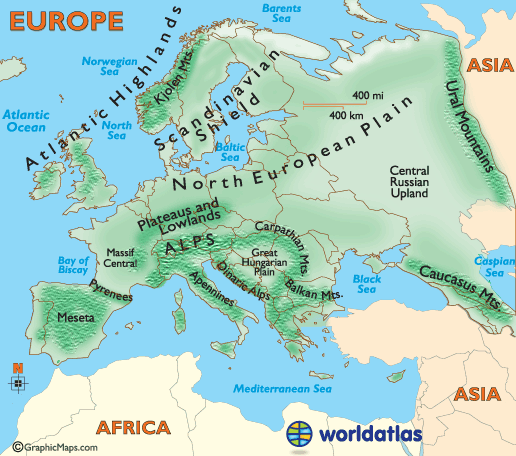 Physical FeaturesNotesDanube River2nd longest river in EuropeUsed for shipping across continentFlows east to west from Germany to Black SeaFlows through/forms border of 10 countriesRhine RiverStarts in Swiss AlpsFlows NW to North SeaUsed for shippingMajor influence on history and economics of EuropeEnglish ChannelNarrow sea between Great Britain and FranceChunnel: Underground rail tunnel used for transportation; opened 1994Mediterranean SeaWorld’s largest inland seaLocated between Europe, Africa, & AsiaRegion around it has dry, warm climateAlpsSouth-central EuropeLocated in France, Italy, Switzerland and AustriaSnowmelt supplies water to many riversPyreneesMountain range between France and SpainMostly in SpainUral MountainsLocated in western RussiaForms border between Europe and AsiaIberian PeninsulaLocated southwest EuropeContains Spain and PortugalSeparated from rest of Europe by PyreneesScandinavian PeninsulaLocated in northern Europe in Norway and SwedenMountainous region bordered on north by Barents Sea, part of Arctic Ocean 